Компьютерные вирусы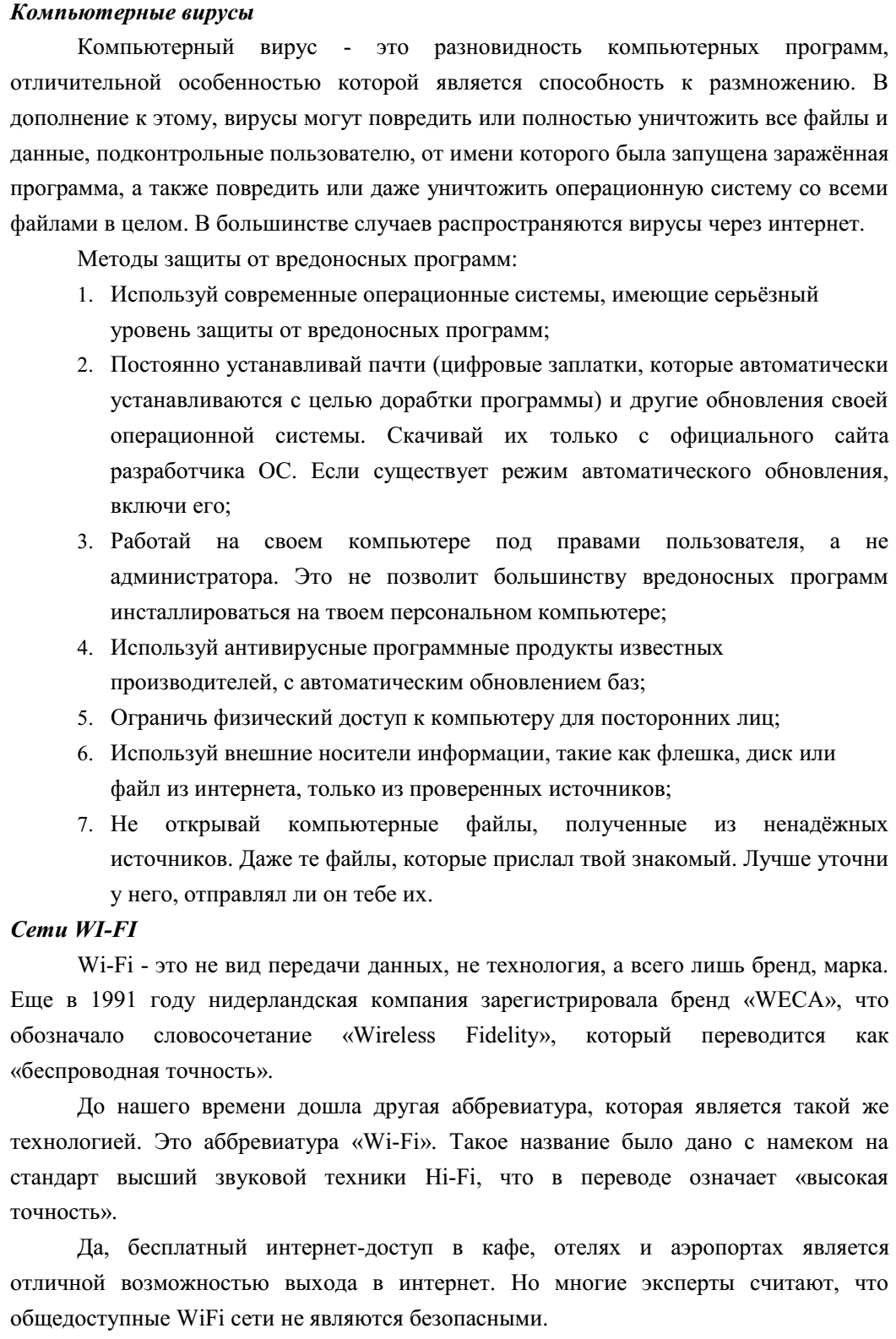 